RON  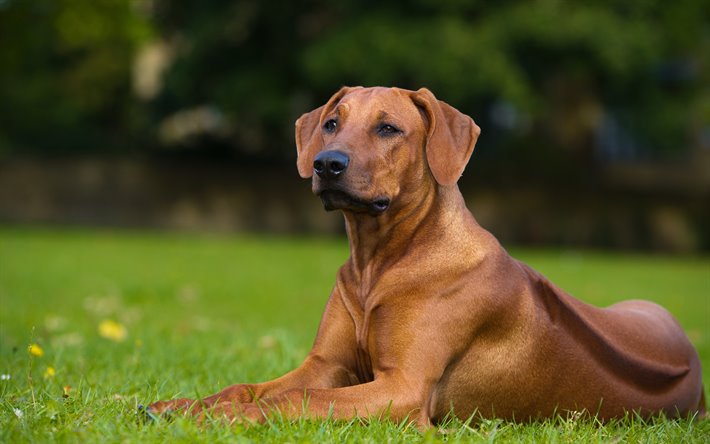 Meine Freundin hat einen Hund. Er heißt Ron. Er ist zwei Jahre alt und wohnt in einem Hundezwinger. Er ist groß und schlank. Seine Haare sind kurz und braun. Seine Ohren sind lang. Er hat braune Augen. Er ist sehr nett und lieb. Meine Freundin geht gern mit Ron spazieren und sie spielt auch gern mit Ron. Sie ist so glücklich. Sie liebt Ron.Obkroži, kar drži.Ron ist:ein Krokodilein Hundein KaninchenEr ist:das Tier von meinem Freunddas Tier von meiner Mutterdas Tier von meiner FreundinEr wohnt:in der Schuleim Hausim HundezwingerRon hat Haare:Ja.Nein.Ich weiß nicht.O katerih stvareh govori besedilo? Obkroži jih.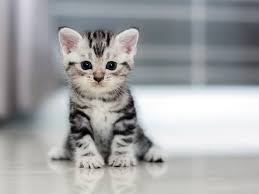 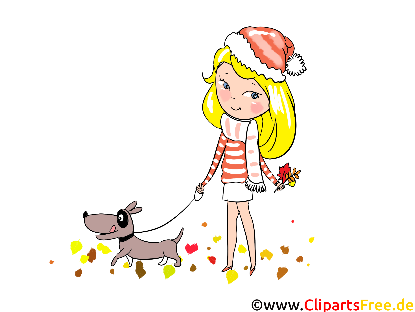 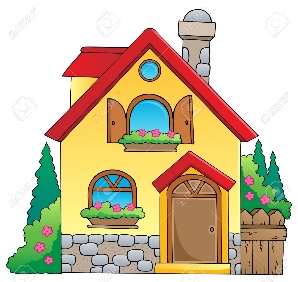 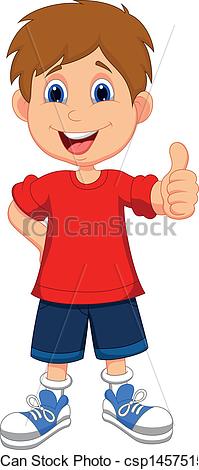 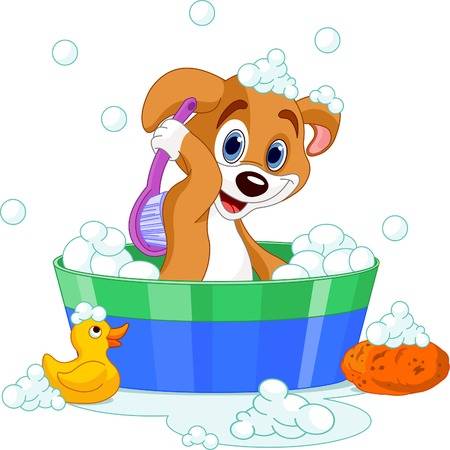 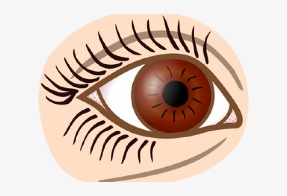 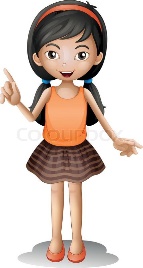 Odgovori na vprašanja.Welches Tier hat meine Freundin?_____________________________________Wie alt ist Ron? ___________________________________________________Wo wohnt Ron? ___________________________________________________Welcher Farbe ist Ron? _____________________________________________Wie ist der Charakter von Ron? _______________________________________Was macht meine Freundin mit Ron? __________________________________Prevedi besedilo v slovenščino.____________________________________________________________________________________________________________________________________________________________________________________________________________________________________________________________________________________________________________________________________________________________________________________________________________________________________________________________________________________________________________________________________________________________________________________________________________________________________________________________________________________________________________________________________________________________________________________________________________